Curriculum Overview for Year 5/6 Eagles Autumn Term 1 (2018/2019)       GeographyReading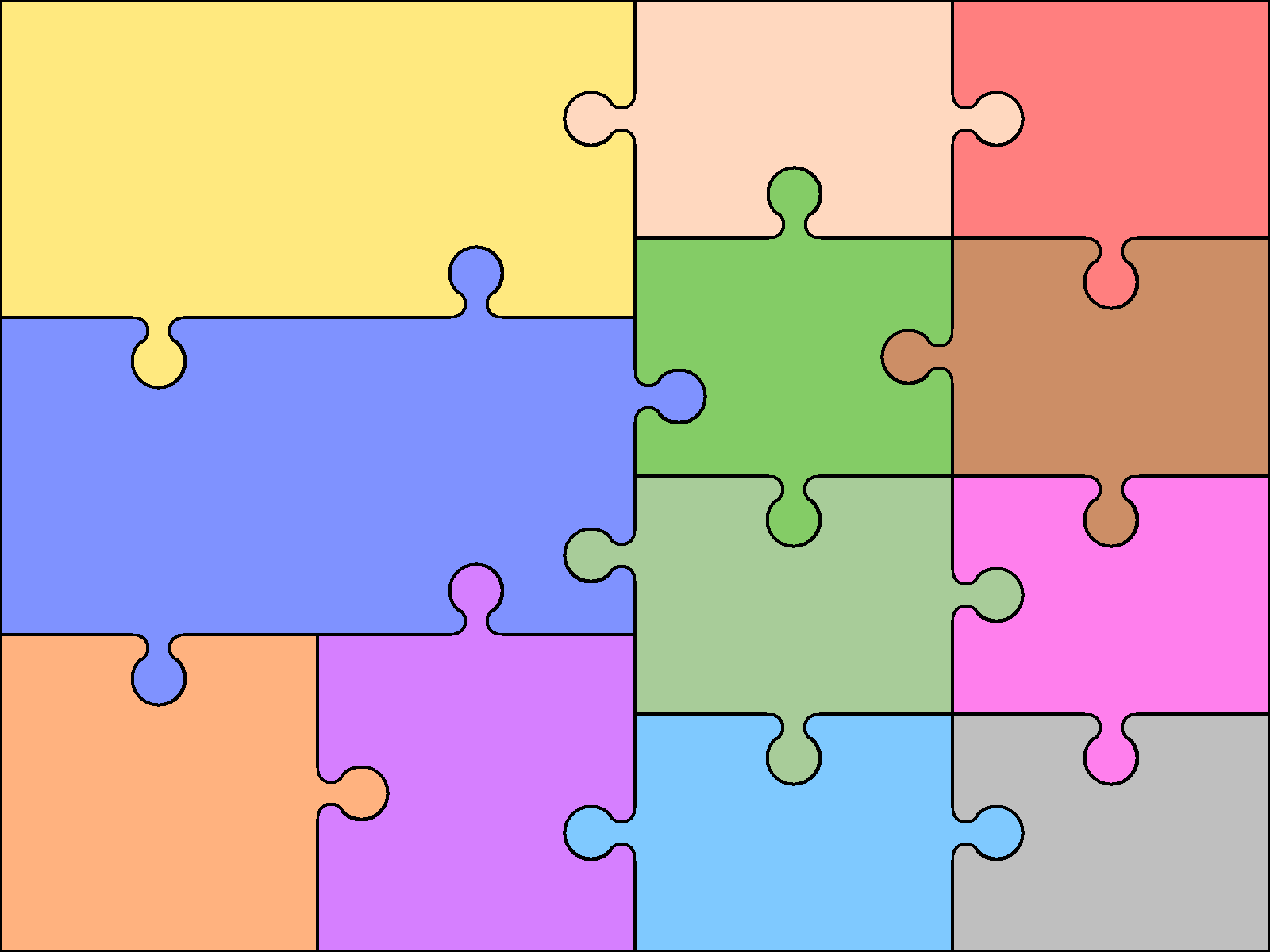 Kensuke’s KingdomChosen novel in classGuided reading booksEnglishWritingRecount: Biograohy Class Artist: Vince Low Novel as a theme- narrativeNovel as a theme-balanced argumentsEnglishWritingRecount: Biograohy Class Artist: Vince Low Novel as a theme- narrativeNovel as a theme-balanced argumentsGrammarAdverbialsSubject and objectActive and passiveNoun phrasesModal verbsPrepositionsDeterminersSpellingsTypes of sentencesclausesWorld mapsUsing maps to focus on Europe, North and South AmericaArt & DesignSelf portraits in the style of the artist Josh Bryan Camouflage in the natural worldDaw and paint to experiment with camouflageManipulate digital media ComputingEsafetyDigital research	PSHE and SMSC What does our family look like?New BeginningsDemocracyReadingKensuke’s KingdomChosen novel in classGuided reading booksEnglishWritingRecount: Biograohy Class Artist: Vince Low Novel as a theme- narrativeNovel as a theme-balanced argumentsEnglishWritingRecount: Biograohy Class Artist: Vince Low Novel as a theme- narrativeNovel as a theme-balanced argumentsGrammarAdverbialsSubject and objectActive and passiveNoun phrasesModal verbsPrepositionsDeterminersSpellingsTypes of sentencesclausesFrenchThe alphabetDays of the weekMonths of the yearMusic and history will be covered in a different term.ScienceEvolution and inheritanceLiving things and changeLiving things Animals and plants adapting to their environmentMathematicsPlace ValueAddition and SubtractionMultiplication and DivisionGeographyWorld countriesUsing maps to focus on Europe, North and South AmericaFrenchThe alphabetDays of the weekMonths of the yearMusic and history will be covered in a different term.ScienceEvolution and inheritanceLiving things and changeLiving things Animals and plants adapting to their environmentMathematicsPlace ValueAddition and SubtractionMultiplication and DivisionGeographyWorld countriesUsing maps to focus on Europe, North and South AmericaPhysical EducationOAAReligious EducationHinduism; What is God like?Physical EducationOAAReligious EducationHinduism; What is God like?